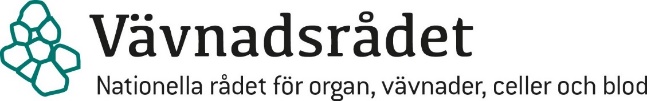 Kursens benämning:Kurs i vävnadsdonation Kursens omfattning:3 dagarUtbildningsnivå:GrundkursFastställande av vem och datum:                                                                                                                                           Mathilda Zetterström Axell, PhD, Överbiolog, (VOG KV), Josefine Ekström, Biolog (VOG KV), Sandra Leth, Specialbiomedicinsk analytiker (VOG ögonvävnad), Marie Lignell, Specialbiomedicinsk analytiker (VOG ögonvävnad), Catherine Concaro, Kvalitetssamordnare (VOG Ben), Catharina Lindborg (utb. samordnare Vävnadsrådet).2023-06-01Godkänd av utbildningsgruppen datum och av vem:2023-08-23Förkunskapskrav: IngaSyfte med kursen:Att förmedla kunskap om donation, tillvaratagande, bearbetning och transplantation av vävnad (t ex kardiovaskulär vävnad, ögonvävnad, hud, senor och ben) samt gällande regelverk. Kursens innehåll kommer fokuseras på vävnadsdonation från avlidna donatorer.Innehåll:Se tabell nedan.Lärandemål:Se tabell nedan. Målgrupp för kursen: Kursen vänder sig till personal som arbetar med donation, tillvaratagande, bearbetning eller användning av vävnad, exempelvis personal inom vävnadsinrättning, rättsmedicinsk avdelning eller klinisk patologi, vävnadssamordnare, donationsansvarig läkare (DAL) och sjuksköterska (DAS och DOSS) samt transplantationskoordinator.Turordning vid ansökan till kursen: Personer som är anställda av offentliga vårdgivare och statligt anställda har företräde. Geografisk spridning eftersträvas. Kursledningen har rätt att vid behov fördela platser vid många sökande. Former för undervisning: Föreläsningar, fallstudier och workshop.Kursens InnehållKursens InnehållKursens InnehållKursens InnehållRubrik på innehållsdelBeskrivning på innehållsdelen samt vilken bilagaLärandemål:  Vad kursdeltagarna förväntas 1) Känna till  2) Förstå  3) Tillämpa efter respektive innehållsdel. Former för undervisningIntroduktion till kursenBilaga 1. Introduktion och presentation av kursens upplägg, syfte och mål.Känna tillFöreläsningVävnadsrådetBilaga 2. Vävnadsrådets organisation och uppdrag.Känna tillFöreläsning/FilmVävnadsdonation- Vem kan bli donator och vad kan doneras?Bilaga 3. Introduktion till vävnadsdonation; översikt om vilka vävnader och celltyper som kan doneras. Beskrivning av olika donatorstyper.FörståFöreläsningVad reglerar vävnadsdonation?Bilaga 4. Övergripande beskrivning av gällande regelverk, lagar och föreskrifter som reglerar donation, kontroll, bearbetning, förvaring, distribution, användning och spårbarhet av vävnad.FörståFöreläsningTillstånd och tillsyn av vävnadsinrättning, Inspektionen för vård och omsorg (IVO)Bilaga 5. Inspektionen för vård och omsorgs (IVOs) uppdrag kring vävnadsdonation. Tillstånd och tillsyn av vävnadsinrättning.FörståFöreläsningSocialstyrelsens uppdrag kring vävnadsdonationBilaga 6. Socialstyrelsens uppdrag kring vävnadsdonation. NDCs uppdrag. Nationell samverkan och strategi. EU-samarbeteFörståFöreläsningEn vävnadstransplanterads berättelseBilaga 7. Självupplevd berättelse:Från diagnos till livet efter vävnadstransplantation.Känna tillBerättelseMedicinsk utredning och samtyckesutredning inom vårdenBilaga 8. Medicinsk utredning, kontraindikationer, samtyckesutredning, kontakt med närstående, fallbeskrivningarFörståFöreläsningFallstudieRättsmedicins (RMV) roll inom VävnadsdonationBilaga 9. RMVs uppdrag, avtal SKR, samarbetet kring vävnadsdonation, fallbeskrivningarFörståFöreläsningFallstudieMedicinsk utredning och samtyckesutredning inom RMVBilaga 10. Flödet från upptäckt dödsfall till tillvaratagande av vävnad, fallbeskrivningar.FörståFöreläsningFallstudieTillvaratagandeverksamhet inom den egna organisationenBilaga 11. Exempel på organisation och arbetssätt kring tillvaratagandeverksamhet.FörståFöresläsningWorkshop - Medicinsk utredning av donatorer, fallstudierBilaga 12. Fallstudier och gruppdiskussionerFörståWorkshopFallstudieDonation, tillvaratagande, bearbetning och transplantation av hudBilaga 13. Vävnadsspecifik beskrivning av donation, tillvaratagande, bearbetning och transplantation.FörståFöreläsningDonation, tillvaratagande, ev. bearbetning och transplantation av strukturell benvävnad och/eller senorBilaga 14. Vävnadsspecifik beskrivning av donation, tillvaratagande, bearbetning och transplantation.FörståFöreläsningDonation, tillvaratagande, bearbetning och transplantation av ögonvävnadBilaga 15. Vävnadsspecifik beskrivning av donation, tillvaratagande, bearbetning och transplantation.FörståFöreläsningDonation, tillvaratagande, bearbetning och transplantation av kardiovaskulär vävnadBilaga 16. Vävnadsspecifik beskrivning av donation, tillvaratagande, bearbetning och transplantation.FörståFöreläsningForskning och utvecklingBilaga 17. Vävnader och celler i ett framtidsperspektiv.Känna tillFöreläsning